1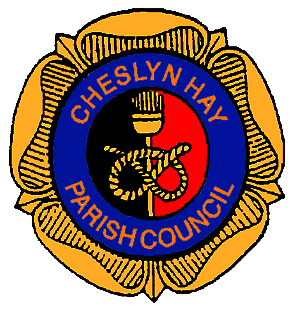 Minutes of thePARISH COUNCIL MEETINGheld on Wednesday 15th March 2017at the Village Hall, Pinfold Lane, Cheslyn Hay at 7.00 pm1.	15/03/252 - MEMBERS PRESENT1.1      Councillor B. L. Bladen Councillors :- P. Appleby, E. A. Davison (Mrs), J. C. Davison, A. W. Emery, B. Woolley.Melanie Brown – Parish Clerk2.	15/03/253 – APOLOGIES2.1	Apologies for absence from Councillors P. L. Appleton, R. Denson, L. Emery,	S. Hollis, G. Keatley, J. King, A. Pugh (Mrs), C. Wilkinson (Mrs), P. Wilkinson.3.	15/03/254 – DECLARATIONS OF INTEREST3.1	No declarations of interest reported.4.	15/03/255 – MINUTES4.1	That the minutes of the Parish Council meeting held on Wednesday 1st March 2017 be recorded as a true and accurate record.RESOLVED:Proposed by Councillor J. C. Davison seconded by Councillor B. Woolley that the minutes of the Parish Council meeting held on Wednesday 1st March 2017 be recorded as a true record.5.	15/03/256 – PLANNING5.1	16/01087/FUL – Rear extension at 2 Magna Close, Cheslyn Hay, WS6 7DB.RESOLVED:That the Clerk inform South Staffordshire Council planning department that the Parish Council have no objections to this application.Page 1 of 4				Chairman’s Signature ………………………………………6.	15/03/257 – FINANCE6.1	Report 1 - Financial Reports – The financial reports for February 2017 were discussed by the Clerk and the bank statements verified and signed by Councillors E. A. Davison (Mrs) and J. C. Davison.6.2	Report 2 – Payments – Payments proposed by Councillors E. A. Davison (Mrs), J. C. Davison and B. Woolley.RESOLVED:That the financial reports for February 2017 be approved and that any outstanding payments be made in respect of those items listed on the green paper circulated at the meeting.7.	15/03/258 – CLERKS REPORT7.1	Talbot Public House Request – The Clerk distributed the advice from the Parish Council’s insurers in relation to the Talbot Public House and reported that the tenant is not prepared to lease the land from the Parish Council.7.2	Cheslyn Hay Community Allotments Liaison Committee – The Clerk reported that the meeting scheduled for this evening at 6.15 pm had been cancelled by the Allotments Association.  The Clerk and Councillor J. C. Davison met with Colin Bedford, Chairman of CHCA, on Friday 10th March to update the committee with regards to the boundary dispute.7.3	Library Update – Councillor K. Perry has confirmed that the organisation interested in Cheslyn Hay library is South Staffordshire and Shropshire Health NHS Foundation Trust.  The library will continue to be overseen by a qualified librarian, further details to follow.7.4	The Clerk reported that litter had been left on the football field on Sunday 5th February 2017 after the afternoon game.  Only one team had been playing on this particular afternoon and the football attendant had witnesses the litter being left.  The Clerk has photographic evidence of the litter.7.5	The Clerk reminded members that the Finance and Policies Committee has been scheduled for the 29th March 2017 at 6.00 pm.RESOLVED:That the Clerk ask the Parish Council’s Solicitor to draft a letter setting out the liability issues in relation to the Talbot Public House.That once the Clerk has spoken to the Chairman of the Football Committee, the standard fine letter be sent to the football team who did not collect their litter on Sunday 5th February 2017.Page 2 of 4				Chairman’s Signature ………………………………………8.	15/03/259 – CORRESPONDENCE8.1	Letter from Liz Minshall, Village Agent, urging the Parish Council to get in touch if they need any assistance.8.2	District Councillor B. Williams reported that the first part of the land off the A460 and around the first two bends belongs to South Staffordshire Council with the remainder of the land around Moseley Old Hall belonging to Wolverhampton City Council.8.3	Thank you letter from South Staffordshire Citizens Advice Bureau for the donation for the telephone line.8.4	Invitation from South Staffordshire Council to attend Hilton Green Environmental Education Centre on Wednesday 5th April, tours available throughout the day.8.5	Staffordshire Pension Fund have published a draft Investment Strategy Statement, consultation and comments no later than 24th March 2017.8.6	Traditional Structures in Landywood Lane have requested assistance with the flooding issues outside their business.  The Highways Maintenance Team have been out to clear the flood and erect signage.8.7	Resident on High Street has requested the Parish Council’s assistance with a flooding issue on High Street which has been taking place since 2003, it has been 104 days since the County Council inspector reported that a repair would be scheduled.8.8	Complaint regarding obstructive/illegal parking in Bridge Avenue.8.9	Councillor Woolley reported that he had received a visit from Staffordshire County Council Highways last week in order to discuss the parking issues in Station Street.  Mark Keeling will now investigate the plans drawn up several years ago with a view to revisiting the ideas.RESOLVED:That the Clerk request District Councillor B. Williams to request that South Staffordshire Council and Wolverhampton City Council liaise to offer a ‘joined up’ approach to the fly tipping and litter issues around Moseley Old Hall.That the Clerk refer the flooding issues to County Councillors for action.That the Clerk refer the obstructive/illegal parking issues to Councillor P. Wilkinson who is already dealing with this issue in Bridge Avenue.9.	15/03/260 TABLED ITEMS9.1	Staffordshire Parish Council Association Bulletins – 2nd and 9th March 2017.9.2	Staffordshire County Council Pothole Update –  13th March 2017.9.3	‘My Staffordshire’ – March 2017 edition.9.4	St. Giles Hospice launch events.RESOLVED:That the Clerk email any appropriate documents to members after this meeting.Page 3 of 4				Chairman’s Signature ………………………………………10.	15/03/261 – CHAIRMAN’S ANNOUNCEMENTS10.1	No Chairman’s announcements.11.	15/03/262 – SECTION 17 STATEMENT11.1	The Chairman read the Section 17 statement.  	Items 7.4, 8.8 and 8.9.12.	15/03/263 – CONFIDENTIAL ITEMS12.1	Discussion regarding two legal issues and two staffing issues.The meeting closed at 8.10 pmPage 4 of 4				Chairman’s Signature ………………………………………